CONVENTION POUR LA SAUVEGARDE DU
PATRIMOINE CULTUREL IMMATÉRIELCOMITÉ INTERGOUVERNEMENTAL DE 
SAUVEGARDE DU PATRIMOINE CULTUREL IMMATÉRIELTreizième sessionPort-Louis, République de Maurice26 novembre – 1er décembre 2018Informations généralesTABLE DES MATIÈRES1.	TREIZIÈME SESSION	42.	CONTACTS DU PAYS HÔTE	43.	INSCRIPTION	54.	HÉBERGEMENT	55.	PASSEPORTS, VISAS ET AUTRES INFORMATIONS DE VOYAGE	55.1	Immigration/Visa	55.2	Formalités	55.3	Douane de la République de Maurice	65.4	Informations sanitaires	75.5	Assurance et services médicaux	75.6	Transport	76.	TRANSFERTS	87.	SITE DE LA SESSION	87.1	Lieu de réunion	87.2	Cérémonie d’ouverture, réunions et manifestations	87.3	Interprétation	87.4	Documentation	87.5	Bureau d’inscription et d’information	87.6	Badges de sécurité	87.7	Salon des délégués	97.8	Site de conférence	97.9	Restauration	98.	MÉDIAS	98.1	Centre de médias	98.2	Salle de conférence de presse	98.3	Articles de presse	99.	DÎNER D’OUVERTURE ET ÉVÉNEMENTS ASSOCIÉS	910.	INFORMATIONS PAYS	910.1	La République de Maurice	910.2	Gouvernement	1010.3	Géographie et climat	1010.4	La République de Maurice et sa culture	1010.5	Faune et flore	1010.6	La capitale, Port-Louis	1110.7	Monnaie	1110.8	Électricité	1110.9.	Fuseau horaire	1110.10	Services bancaires	1110.11	Numéros d’appel d’urgence des hôpitaux	11ANNEXE A	FICHE D’INSCRIPTION POUR LA TREIZIÈME SESSION DU COMITÉ	12ANNEXE B	EXIGENCES EN MATIÈRE DE VISA PAR PAYS	13ANNEXE C	FORMULAIRE DE DEMANDE DE VISA	19ANNEXE D	HÔTELS RECOMMANDÉS	20TREIZIÈME SESSIONOrganisée par la République de Maurice, la treizième session du Comité intergouvernemental de sauvegarde du patrimoine culturel immatériel se tiendra à Port-Louis, au Centre international des congrès Swami Vivekananda (SVICC), du 26 novembre au 1er décembre :Adresse :	Port-Louis, République de MauriceTél. : 	(+230) 2060500Fax : 	(+230) 2060501Site internet :	http://www.svicc.muToutes les informations nécessaires sont également disponibles à l’adresse : https://ich.unesco.org/fr/13COM/. Les informations logistiques présentées dans ce document ont été fournies par le pays hôte. Le Comité intergouvernemental de sauvegarde du patrimoine culturel immatériel compte vingt-quatre représentants des États parties à la Convention pour la sauvegarde du patrimoine culturel immatériel, élus par l’Assemblée générale des États parties à la Convention.Voici la composition actuelle du Comité : (Groupe I) Autriche, Chypre, Pays-Bas ; (Groupe II) Arménie, Azerbaïdjan, Pologne ; (Groupe III) Colombie, Cuba, Guatemala, Jamaïque ; (Groupe IV) Chine, Japon, Kazakhstan, Philippines, Sri Lanka ; (Groupe V(a)) Cameroun, Djibouti, Maurice, Sénégal, Togo, Zambie ; et (Groupe V(b)) Koweït, Liban, Palestine.Les membres élus (décision 12.COM 20) du Bureau de la treizième session du Comité sont :Président :	S.E. Hon Prithvirajsing Roopun	Ministère des Arts et de la Culture	République de MauriceVice-Présidents : Chypre, Arménie, Guatemala, Philippines et LibanRapporteur : 	Mme Gabriele Detschmann (Autriche)Les langues de travail sont l’anglais et le français.CONTACTS DU PAYS HÔTEAdministration du pays hôte :Ministère des Arts et de la CultureAdresse :	7th Floor, Renganaden Seeneevassen Building,	Cnr Pope Henessy and Maillard Streets, Port Louis, Republic of MauritiusTél. :	(+230) 2122112Contacts :Mme Rajwantee Ramrukheea, Secrétaire permanenteTél. : 	(+230) 2125848			Email : rramrukheea@govmu.orgFax : 	(+230) 2129366M. Islam Bhugan, Directeur de la cultureTél. : 	(+230) 2115713			E-mail : ibhugan@govmu.org /Fax :	(+230) 2100442				ibhugan@gmail.com Mme Deepti Dabee, Secrétaire permanente adjointeTél. : 	(+230) 2016269			E-mail : dedabee@govmu.orgFax : 	(+230) 2129366Mme Sohar Urvashi, Secrétaire permanente adjointeTél. : 	(+230) 2116930			E-mail : usohar@govmu.org /Fax : 	(+230) 2129366				sohar.urvashi@gmail.comINSCRIPTIONLes principaux participants à la treizième session du Comité intergouvernemental sont les vingt-quatre membres du Comité. Tous les participants, délégués, observateurs et ceux qui souhaitent assister à la treizième session du Comité sont invités à s’inscrire au plus tard le 29 octobre 2018, pour laisser aux organisateurs le temps de traiter toutes les informations et d’organiser la logistique avant l’ouverture de la session. Veuillez vous inscrire en ligne sur le site web de la treizième session du Comité : https://ich.unesco.org/fr/13COM/.Si vous ne pouvez pas vous inscrire en ligne, remplissez le formulaire d’inscription à l’Annexe A et envoyez-le par e-mail à : ichmeetings@unesco.org.Tous les participants, délégués et observateurs inscrits doivent informer la Section du patrimoine culturel immatériel de l’UNESCO des changements éventuels au niveau de l’organisation de leur voyage, pour adapter au mieux l’organisation logistique.HÉBERGEMENTLes participants à la réunion sont responsables de la réservation de leur hébergement et de tous les frais engagés pendant leur séjour en République de Maurice. Les participants sont invités à réserver leur hébergement avant le 15 septembre 2018. Une liste d’hôtels est proposée en fin de document (Annexe D). Un service de navette sera mis en place pour les participants hébergés dans ces hôtels uniquement.PASSEPORTS, VISAS ET AUTRES INFORMATIONS DE VOYAGE5.1	Immigration/VisaTous les participants, délégués et observateurs doivent être munis d’un passeport ayant une validité d’au moins six mois à compter de leur arrivée à Maurice.Les participants sont invités à se renseigner sur les conditions d’entrée en République de Maurice, concernant notamment la nationalité et le type de passeport, auprès de l’ambassade ou du consulat de Maurice le plus proche.Des informations sur le visa et la procédure de demande peuvent être consultées sur Internet :http://passport.govmu.org/English/Passport%20and%20Visa%20Requirement%20in%20Mauritius/Pages/Visa-Requirements-in-Mauritius.aspxSi vous passez par d’autres pays pour venir à Maurice, renseignez-vous sur les règles de transit dans ces pays avant votre départ.5.2	FormalitésVeuillez noter que les visas et les extensions de visas pour la République de Maurice sont délivrés gratuitement.Dans le cas des pays qui reçoivent un visa à l’arrivée, les délégués doivent soumettre les documents suivants à l’agent du service de l’immigration à leur arrivée à l’aéroport de Maurice :passeport ;billet de retour ;coordonnées de leur lieu de résidence ; etlettre d’invitation (le cas échéant).Dans le cas des pays qui demandent un visa avant le départ, les délégués doivent présenter les documents suivants à Mme Sohar Urvashi (usohar@govmu.org OU sohar.urvashi@gmail.com), Secrétaire permanente adjointe au ministère des Arts et de la Culture, au moins 6 semaines avant de se rendre à Maurice :copie du passeport ; etformulaire de demande de visa (Annexe C) dûment rempli et accompagné d’une photo d’identité.* Veuillez vous référer aux exigences en matière de visa par pays (Annexe B)Catégories d’individus qui n’ont pas besoin de visa :Les citoyens de Maurice ;Les individus qui résident à Maurice en vertu de la Loi sur l’immigration ;Le conjoint d’un citoyen de Maurice ;Les enfants, les beaux enfants ou les enfants légalement adoptés des individus mentionnés aux points (a) et (b) ci-dessus ;Les détenteurs de passeports diplomatiques autres que ceux délivrés par l’Afghanistan, l’Iran, l’Iraq, la Libye, la Somalie, le Soudan, le Soudan du Sud et le Yémen ;L’équipage d’un navire voyageant en mission ou en transit pour rejoindre un autre navire ;Les détenteurs de laissez-passer délivrés par les Nations Unies, la SADC ou d’autres organisations reconnues sur le plan international ; etLes individus qui ont l’intention de rester à Maurice uniquement pendant le temps d’arrêt du navire par lequel ils arrivent et repartent.Pays bénéficiant d’un accord d’exemption de visa (voir Annexe B)5.3	Douane de la République de MauriceÀ leur arrivée à Maurice, les passagers de vols internationaux sont tenus de déclarer les articles suivants :les biens susceptibles de faire l’objet d’une interdiction ou d’une restriction, comme les armes, les produits agricoles, certains objets, les produits dérivés d’espèces sauvages, les produits pharmaceutiques ou les drogues illicites (restrictions à l’importation) ;les biens d’une valeur supérieure aux limites autorisées, à savoir 30 000 roupies ou 15 000 roupies selon le cas, ainsi que le tabac et les boissons alcoolisées en quantité supérieure aux limites autorisées ;les biens à finalité commerciale, industrielle ou économique (produits destinés à la vente) ;les devises d’une valeur supérieure à 500 000 roupies ou son équivalent dans toute autre devise ou les instruments négociables au porteur, et notamment les chèques de voyage, les chèques, les billets à ordre et les mandats de banque.Les passagers ne sont pas tenus de déclarer leurs vêtements, chaussures ou articles de toilette. Ceux-ci sont considérés comme des effets personnels s’ils sont exclusivement destinés à votre usage personnel.Couloirs rouge/vert/sortiePour accélérer le contrôle des passagers entrants, l’aéroport et le port ont été dotés du système auto-électif de couloirs rouge et vert.Couloir rougePassagers entrants avec :Des articles soumis à un contrôle ou des restrictions ;Des articles taxables ou passibles de droits dépassant les limites de franchise douanière prévues ;Des produits destinés à la vente ;Des articles en quantité supérieure aux limites autorisées ;Des devises ou des instruments négociables au porteur d’une valeur supérieure à 500 000 roupies.Les passagers entrants qui hésitent entre les deux couloirs doivent emprunter le couloir rouge.Couloir vertLes passagers entrants qui n’ont rien à déclarer peuvent passer par le couloir vert. Il convient de noter que les passagers empruntant ce couloir sont également soumis à un contrôle douanier.Tout passager choisissant de passer par le couloir vert est considéré comme déclarant ne pas être en possession de biens faisant l’objet d’une interdiction ou d’une restriction, de biens en quantité supérieure aux limites autorisées et passibles de droits, droits d’accise et taxes, ou de devises/d’instruments négociables au porteur d’une valeur supérieure à 500 000 roupies. Tout passager intercepté dans le couloir vert qui s’avérerait être en possession de ces biens commet une infraction et les biens en question peuvent être soumis au paiement de droits, droits d’accise et taxes, à une sanction/amende et/ou être saisis/confisqués.Fouille des bagagesTout bagage peut faire l’objet d’une fouille par les agents de douanes compétents au port ou à l’aéroport.5.4	Informations sanitairesLes soins médicaux et dentaires sont généralement de très bonne qualité dans la République de Maurice. Les services de santé publique sont gratuits et des cliniques privées proposant une large gamme de services sont également présentes dans toute l’île. Prévoyez une assurance médicale et un budget pour le coût d’un éventuel traitement médical à l’étranger et d’un rapatriement. Si vous avez besoin d’une assistance médicale d’urgence pendant votre séjour, appelez le SAMU (« Service d’Aide Médicale Urgente ») au 114 (numéro gratuit) à partir d’un téléphone local (fixe ou portable) et demandez une ambulance. Contactez rapidement votre compagnie d’assurance/d’assistance médicale si vous devez vous faire soigner dans un établissement médical.5.5	Assurance et services médicauxDes services de premiers secours seront proposés sur le lieu de la réunion. La réception pourra également vous envoyer à l’infirmerie. Les participants assumeront le coût de tout traitement médical qu’ils pourraient recevoir en cliniques privées. Les participants sont invités à prendre une assurance médicale dans leur pays d’origine pour couvrir leurs frais médicaux.5.6	TransportL’aéroport international Sir S. Ramgoolam est le seul point de départ et d’arrivée international de Maurice. Un bureau d’accueil sera prévu du 24 au 27 novembre pour les arrivées et du 1er au 4 décembre 2018 pour les départs, et une équipe spéciale sera chargée d’assister les participants à l’aéroport.Pour garantir des transferts en temps voulu depuis l’aéroport, il est demandé à tous les participants de communiquer par e-mail leur date et leur heure d’arrivée et de départ aux adresses suivantes : usohar@govmu.org OU sohar.urvashi@gmail.com. Les changements doivent être communiqués à la même adresse e-mail.Les détails de confirmation du vol de tous les participants et, notamment, des chefs d’État ou de gouvernement, des ministres et chefs de délégation, doivent être fournis au moins trente jours ouvrables avant la réunion.TRANSFERTSLe matin, le Ministère des arts et de la culture organisera le transfert des participants entre l’aéroport et les hôtels proposés (voir Annexe D) et entre les hôtels proposés et le lieu de la réunion.Des navettes seront prévues l’après-midi après les sessions et pour rejoindre les sites des activités prévues suivant le programme de la conférence. Notez que les participants qui ne séjournent pas dans les hôtels proposés devront organiser leurs déplacements entre l’aéroport et l’hôtel et entre l’hôtel et le lieu de la conférence et les sites des activités prévues dans le programme de la réunion.SITE DE LA SESSION7.1	Lieu de réunionLa réunion aura lieu dans le hall principal du Centre international des congrès Swami Vivekananda (SVICC).Vous pouvez consulter une présentation du centre sur Internet à l’adresse : http://www.svicc.mu.7.2	Cérémonie d’ouverture, réunions et manifestationsLa cérémonie d’ouverture officielle de la treizième session du Comité se déroulera le 25 novembre 2018. De plus amples informations concernant l’heure et le lieu seront communiquées en temps utile.Le Comité se réunira tous les jours de 9h30 à 12h30 et de 14h30 à 17h30 du 26 novembre au 1er décembre 2018. Pour en savoir plus sur le programme de travail, consultez l’ordre du jour provisoire, téléchargeable sur le site web du Secrétariat de l’UNESCO à l’adresse : https://ich.unesco.org/fr/13COM/.7.3	InterprétationUn service d’interprétation simultanée sera proposé dans les langues de travail du Comité, à savoir l’anglais et le français. 7.4	DocumentationPour des raisons environnementales et financières, les versions papier des documents ne seront fournies que sur demande. Tous les documents de la treizième session peuvent être téléchargés à l’adresse https://ich.unesco.org/fr/13COM/. Les participants sont invités à se munir de leur ordinateur portable afin de consulter les documents de travail pendant la réunion.7.5	Bureau d’inscription et d’informationUn bureau d’inscription et d’information sera installé au sein du SVICC entre 8h00 et 20h00 du 25 au 27 novembre 2018. L’inscription sera possible à partir du 25 novembre 2018 et le bureau restera ouvert jusqu’au 27 novembre 2018. Tous les participants, délégués et observateurs doivent s’inscrire avant le début de la session à l’adresse : https://ich.unesco.org/fr/13COM/. Un kit d’information sur la réunion sera alors distribué aux participants.7.6	Badges de sécuritéDes badges seront remis aux participants, délégués et observateurs au bureau d’inscription et d’information. Les participants devront porter leur badge à tout moment sur le site de la conférence.7.7	Salon des déléguésUn salon sera prévu pour les délégués pendant la session, avec des ordinateurs, un accès internet et des imprimantes. Le personnel technique sera présent pour aider les participants.7.8	Site de conférenceUne connexion Wi-Fi gratuite sera prévue sur le site de la réunion. Les informations de connexion seront fournies.7.9	RestaurationDes rafraîchissements/cafés seront proposés toute la journée sur le site de la conférence, au rez-de-chaussée, et un déjeuner sera proposé pour un prix raisonnable.MÉDIAS8.1	Centre de médiasUn centre de médias sera prévu pour la couverture de la treizième session du Comité. Les journalistes auront aussi accès à Internet et disposeront d’un télécopieur.8.2	Salle de conférence de presseUne salle de conférence de presse sera prévue. Les informations voulues seront communiquées en temps utile. Seuls les médias enregistrés y auront accès. Le calendrier des événements de presse sera fourni lors de l’enregistrement.8.3	Articles de presseLes communiqués de presse et des photographies de la réunion seront postés sur le site web. Les communiqués de presse seront postés sur la page de la salle des médias et des photographies affichées dans la galerie de photos.DÎNER D’OUVERTURE ET ÉVÉNEMENTS ASSOCIÉSLes participants, délégués et observateurs inscrits seront invités à la cérémonie d’ouverture et à d’autres événements au cours de la treizième session du Comité intergouvernemental de sauvegarde du patrimoine culturel immatériel.Le programme pourra être consulté sur le site web de la Convention : https://ich.unesco.org/fr/13COM/.INFORMATIONS PAYS10.1	La République de MauriceLa République de Maurice se situe dans l’océan Indien, à 350 km de la côte ouest de Madagascar, onze heures de vol de l’Europe et cinq heures de vol de Dubaï. L’aéroport international africain le plus proche se trouve en Afrique du Sud. Maurice est une île tropicale ; la période estivale correspond aux mois de novembre/décembre. Ses habitants sont originaires des trois principaux continents du monde : l’Afrique, l’Asie et l’Europe. La langue officielle est l’anglais, mais le français est largement utilisé à l’oral et à l’écrit. Des langues ancestrales provenant d’autres pays d’origine sont également parlées et enseignées dans les écoles.Superficie : 	2 000 km2Population : 	1,2 millionCapitale : 		Port-LouisLangue : 		Créole / bhojpuri / anglais / françaisSystème politique : Démocratie libre avec un président en tant que chef de l’Étatet un premier ministre en tant que chef du gouvernementMonnaie : 		roupie mauricienne et cents (Rs)Indicatif pays : 	+230Des informations touristiques détaillées sont disponibles sur le site : http://www.tourism-mauritius.mu/10.2	GouvernementLa République de Maurice a adopté un système présidentiel dans lequel le président est nommé par la majorité parlementaire au pouvoir pour un mandat de sept ans. Il s’agit d’une démocratie fondée sur les principes ministériels occidentaux de la séparation des pouvoirs exécutif, législatif et judiciaire.10.3	Géographie et climatLa République de Maurice est une île tropicale qui ne connaît que deux saisons, l’été et l’hiver. Les températures les plus élevées atteignent 35 °C et descendent à 10 °C en hiver.10.4	La République de Maurice et sa cultureLes habitants de la République de Maurice sont originaires des principaux continents du monde : l’Afrique, l’Asie et l’Europe. La République de Maurice est un pays multiculturel, multilingue et multiethnique. Elle doit sa réussite à sa politique de partage, de compréhension et de bienveillance mutuels. Il s’agit d’une nation unie en miniature. Le créole et le bhojpuri sont les principales langues de communication. D’autres langues, comme le hindi, l’ourdou, l’arabe, le tamil, le télougou, le marathi, l’italien, l’anglais et le français, sont également utilisées. L’île était auparavant peuplée de dodos, une espèce d’oiseau désormais éteinte.Cuisine traditionnelle de la République de MauriceLe riz, le curry, le pain, le roti, le dholl-puri et les nouilles sont les principaux aliments de base des Mauriciens. La nourriture européenne et africaine est également courante. Les produits alimentaires sont facilement accessibles, à un prix raisonnable.Patrimoine mauricien classé à l’UNESCOLa République de Maurice possède trois éléments inscrits sur la Liste représentative du patrimoine culturel immatériel de l’humanité, à savoir « Le séga tipik », « Le geetgawai » et « Le séga tambour de Rodrigues » ; deux éléments sur la Liste du patrimoine mondial culturel et naturel, à savoir « Aapravasi Ghat » et « Le Morne Cultural Landscape » ; et deux éléments sur le Registre de la Mémoire du monde, à savoir « Les archives de l’occupation française de Maurice » et « Les archives de l’engagisme ».10.5	Faune et floreFauneLa forêt de Maurice n’abrite aucun grand mammifère comme des tigres, des lions ou des éléphants, mais ces derniers peuvent être admirés dans les parcs d’aventure nationaux. Seuls des animaux domestiques (chats, chiens, chevaux, bétail, etc.) sont présents à Maurice. La course de chevaux est l’une des principales attractions de Maurice ; la saison commence généralement en mars et se termine le premier week-end de décembre.FloreTrochetia boutoniana est l’emblème floral national de Maurice. Maurice compte une grande diversité d’arbres, de fleurs et de plantes décoratives, parmi lesquels une importante proportion d’espèces endémiques qui ne vivent nulle part ailleurs.10.6	La capitale, Port-LouisPort-Louis est la capitale de Maurice et le principal centre d’affaires de l’île ; la ville abrite par ailleurs le port et le Parlement. Elle compte quelque 200 000 habitants.10.7	MonnaieLa monnaie officielle est la roupie mauricienne, qui se divise en cents. Toutes les banques et les bureaux de change proposent des services de change. Le taux de change officiel au 23 juillet 2018 est le suivant : 1 dollar des États-Unis = 34,25 roupies mauriciennes.10.8	ÉlectricitéLa tension dans la République de Maurice est de 220-240 volts et les prises électriques utilisées sont les prises britanniques standard à 3 broches. Vous aurez besoin d’un adaptateur si vous apportez vos propres appareils électriques.10.9.	Fuseau horaireLa République de Maurice est décalée de quatre heures par rapport au Temps Moyen de Greenwich (GMT+4).10.10	Services bancairesLes banques ouvrent de 9h à 16h du lundi au vendredi. La plupart des banques et des hôtels acceptent les cartes de crédit internationales. Des distributeurs automatiques sont disséminés dans toute la capitale.10.11	Numéros d’appel d’urgence des hôpitauxA.G. Jeetoo Hospital, Port-Louis ………………………………………	2031001Princess Victoria Hospital, Candos ……………………………………	4020800SSR National Hospital, Pamplemousses ……………………………..	2434670J. Nehru Hospital, Rose Belle ………………………………………….	6037000En cas d’urgence, appelez l’hôpital pour demander une ambulance. Les participants sont invités à prendre une assurance voyage avant leur départ.ANNEXE A	FICHE D’INSCRIPTION POUR LA TREIZIÈME SESSION DU COMITÉ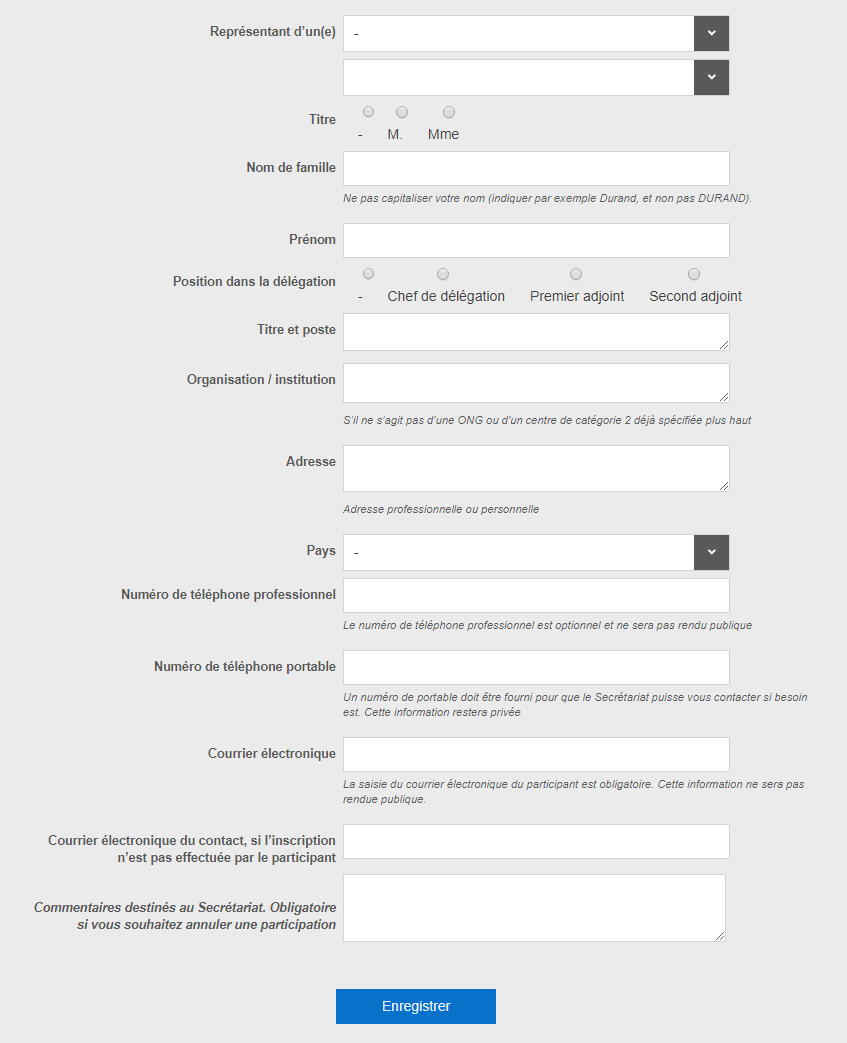 ANNEXE B	EXIGENCES EN MATIÈRE DE VISA PAR PAYSANNEXE C	FORMULAIRE DE DEMANDE DE VISA (Cliquez ici pour télécharger le formulaire)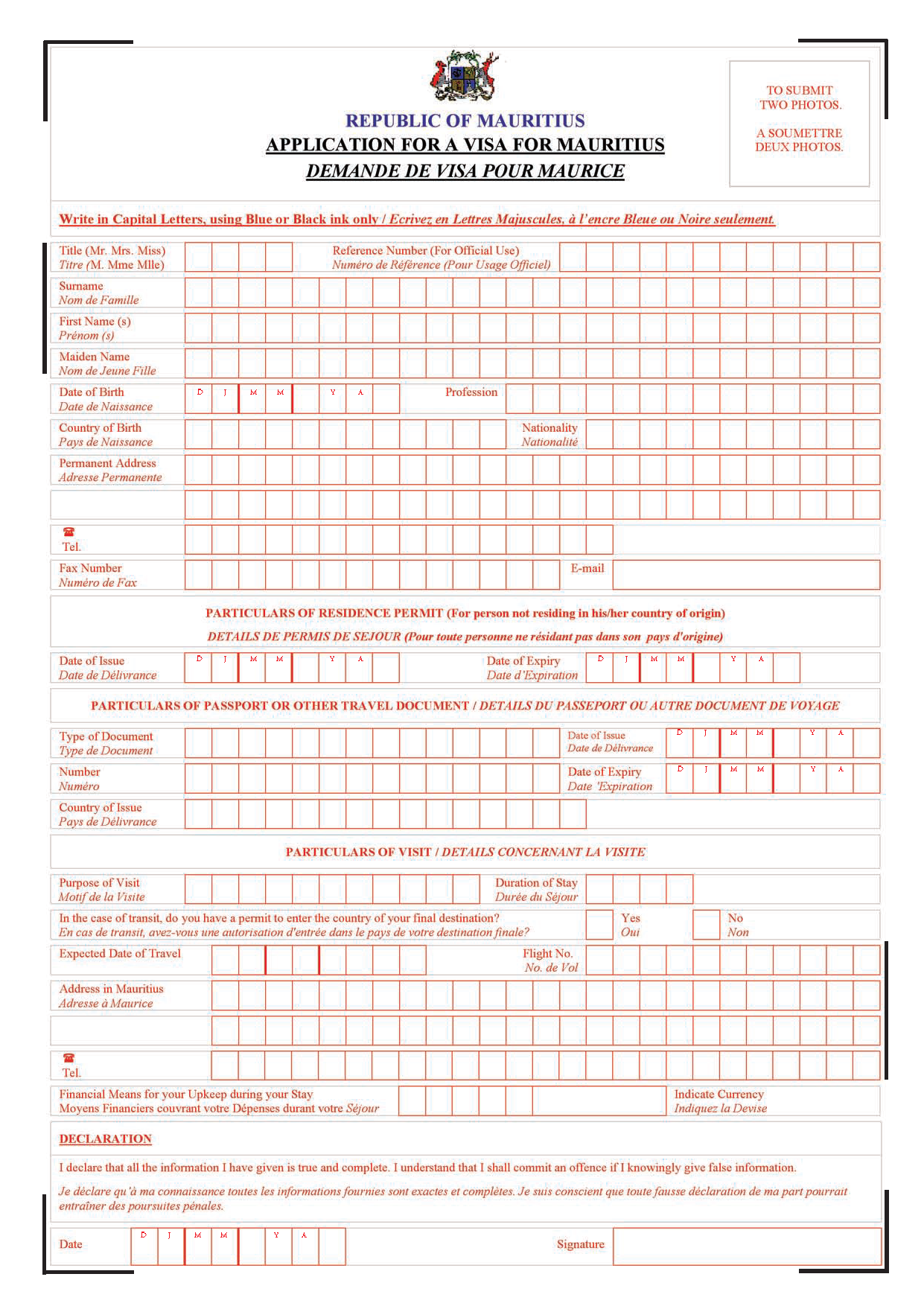 ANNEXE D	HÔTELS RECOMMANDÉSVeuillez noter que des navettes au départ et à l’arrivée du Centre international des congrès Swami Vivekananda (SVICC) ne seront proposées que pour les hôtels figurant sur la liste ci-dessous. Tout délégué souhaitant opter pour une autre solution de logement devra organiser lui-même ses trajets.NORDOUESTPLATEAU CENTRALS/N°PaysExigences en matière de visa1AfghanistanVisa requis avant le départ.2AlbanieVisa pour soixante jours à l’arrivée.3AlgérieVisa pour deux semaines à l’arrivée.4AndorreVisa pour soixante jours à l’arrivée.5AngolaAucun visa requis.6Antigua-et-BarbudaAucun visa requis.7ArgentineAucun visa requis.8ArménieVisa pour soixante jours à l’arrivée.9AustralieAucun visa requis.10AutricheAucun visa requis.11AzerbaïdjanVisa pour soixante jours à l’arrivée.12BahamasAucun visa requis.13BahreïnAucun visa requis.14BangladeshVisa requis avant le départ.15BarbadeAucun visa requis.16BélarusVisa pour soixante jours à l’arrivée.17BelgiqueAucun visa requis.18BelizeAucun visa requis.19BéninAucun visa requis.20BhoutanVisa pour soixante jours à l’arrivée.21Bolivie (État plurinational de)Visa pour soixante jours à l’arrivée.22Bosnie-HerzégovineVisa pour soixante jours à l’arrivée.23BotswanaAucun visa requis.24BrésilAucun visa requis.25Brunei DarussalamAucun visa requis.26BulgarieAucun visa requis.27Burkina FasoVisa pour soixante jours à l’arrivée.28BurundiAucun visa requis.29CambodgeVisa pour soixante jours à l’arrivée.30CamerounVisa pour soixante jours à l’arrivée.31CanadaAucun visa requis.32Cabo VerdeAucun visa requis.33TchadAucun visa requis.34ChiliAucun visa requis.35ChineAucun visa requis.36ColombieVisa pour soixante jours à l’arrivée.37ComoresVisa pour deux semaines à l’arrivée.38CongoAucun visa requis.39République centrafricaineVisa pour soixante jours à l’arrivée.40République démocratique du CongoAucun visa requis.41Costa RicaVisa pour soixante jours à l’arrivée.42Côte d’IvoireVisa pour soixante jours à l’arrivée.43CroatieAucun visa requis.44CubaVisa pour soixante jours à l’arrivée.45ChypreAucun visa requis.46TchéquieAucun visa requis.47DanemarkAucun visa requis.48DjiboutiVisa pour soixante jours à l’arrivée.49DominiqueAucun visa requis.50République dominicaineVisa pour soixante jours à l’arrivée.51ÉquateurVisa pour soixante jours à l’arrivée.52ÉgypteAucun visa requis.53El SalvadorVisa pour soixante jours à l’arrivée.54Guinée équatorialeVisa pour soixante jours à l’arrivée.55ÉrythréeVisa pour soixante jours à l’arrivée.56EstonieAucun visa requis.57EswatiniAucun visa requis.58ÉthiopieVisa pour soixante jours à l’arrivée.59FidjiAucun visa requis.60FinlandeAucun visa requis.61FranceAucun visa requis.62GabonAucun visa requis.63GambieAucun visa requis.64GéorgieAucun visa requis.65AllemagneAucun visa requis.66GhanaAucun visa requis.67GrèceAucun visa requis.68GrenadeAucun visa requis.69GuatemalaVisa pour soixante jours à l’arrivée.70GuinéeVisa pour soixante jours à l’arrivée.71Guinée‐BissauVisa pour soixante jours à l’arrivée.72GuyanaAucun visa requis.73HaïtiVisa pour soixante jours à l’arrivée.74HondurasVisa pour soixante jours à l’arrivée.75HongrieAucun visa requis.76IslandeAucun visa requis.77IndeAucun visa requis.78IndonésieVisa pour soixante jours à l’arrivée.79Iran (République islamique d’)Visa requis avant le départ.80IraqVisa requis avant le départ.81IrlandeAucun visa requis.82IsraëlAucun visa requis.83ItalieAucun visa requis.84JamaïqueAucun visa requis.85JaponAucun visa requis.86JordanieVisa pour soixante jours à l’arrivée.87KazakhstanVisa pour soixante jours à l’arrivée.88KenyaAucun visa requis.89KiribatiAucun visa requis.90Corée (République de)Aucun visa requis.91République populaire démocratique de CoréeVisa requis avant le départ.92KoweïtAucun visa requis.93KirghizistanVisa pour soixante jours à l’arrivée.94République démocratique populaire laoVisa requis avant le départ.95LettonieAucun visa requis.96LibanVisa pour soixante jours à l’arrivée.97LesothoAucun visa requis.98LibériaVisa pour soixante jours à l’arrivée.99LibyeVisa requis avant le départ.100LiechtensteinAucun visa requis.101LituanieAucun visa requis.102LuxembourgAucun visa requis.103Ex-République yougoslave de MacédoineVisa pour soixante jours à l’arrivée.104MadagascarVisa pour deux semaines à l’arrivée.105MalawiAucun visa requis.106MalaisieAucun visa requis.107MaldivesAucun visa requis.108MaliVisa requis avant le départ.109MalteAucun visa requis.110Îles MarshallVisa pour soixante jours à l’arrivée.112MauritanieVisa pour soixante jours à l’arrivée.113MexiqueAucun visa requis.114MicronésieVisa pour soixante jours à l’arrivée.115Moldova (République de)Visa pour soixante jours à l’arrivée.116MonacoAucun visa requis.117MongolieVisa pour soixante jours à l’arrivée.118MonténégroVisa pour soixante jours à l’arrivée.119MarocVisa pour soixante jours à l’arrivée.120MozambiqueAucun visa requis.121MyanmarVisa pour deux semaines à l’arrivée.122NamibieAucun visa requis.123NauruAucun visa requis.124NépalVisa pour soixante jours à l’arrivée.125Pays-BasAucun visa requis.126Nouvelle-ZélandeAucun visa requis.127NicaraguaVisa pour soixante jours à l’arrivée.128NigerVisa pour soixante jours à l’arrivée.129NigériaVisa pour deux semaines à l’arrivée.130NorvègeAucun visa requis.131OmanAucun visa requis.132PakistanVisa requis avant le départ.133PalaosVisa pour soixante jours à l’arrivée.134PalestineVisa requis avant le départ.135PanamaVisa pour soixante jours à l’arrivée.136Papouasie-Nouvelle-GuinéeAucun visa requis.137ParaguayAucun visa requis.138PérouVisa pour soixante jours à l’arrivée.139PhilippinesVisa pour soixante jours à l’arrivée.140PologneAucun visa requis.141PortugalAucun visa requis.142QatarAucun visa requis.143RoumanieAucun visa requis.144RwandaAucun visa requis.145Fédération de RussieAucun visa requis.146Saint-Kitts-et-NevisAucun visa requis.147Sainte-LucieAucun visa requis.148Saint-Vincent-et-les GrenadinesAucun visa requis.149SamoaAucun visa requis.150Saint-MarinAucun visa requis.151Sao Tomé-et-PrincipeVisa pour soixante jours à l’arrivée.152Arabie saouditeAucun visa requis.153SénégalVisa pour soixante jours à l’arrivée.154SerbieVisa pour soixante jours à l’arrivée.155SeychellesAucun visa requis.156Sierra LeoneAucun visa requis.157SingapourAucun visa requis.158SlovaquieAucun visa requis.159SlovénieAucun visa requis.160Îles SalomonAucun visa requis.161SomalieVisa requis avant le départ.162Afrique du SudAucun visa requis.163Soudan du SudVisa requis avant le départ.164EspagneAucun visa requis.165Sri LankaVisa pour soixante jours à l’arrivée.166SoudanVisa requis avant le départ.167SurinameAucun visa requis.168SuèdeAucun visa requis.169SuisseAucun visa requis.170République arabe syrienneVisa requis avant le départ.171TadjikistanVisa pour soixante jours à l’arrivée.172Tanzanie (République Unie de)Aucun visa requis.173ThaïlandeVisa pour soixante jours à l’arrivée.174Timor-LesteVisa pour soixante jours à l’arrivée.175TogoVisa pour soixante jours à l’arrivée.176TongaAucun visa requis.177Trinité-et-TobagoAucun visa requis.178TunisieAucun visa requis.179TurquieAucun visa requis.180TurkménistanVisa pour soixante jours à l’arrivée.181TuvaluAucun visa requis.182OugandaAucun visa requis.183UkraineAucun visa requis.184Émirats arabes unisAucun visa requis.185Royaume-UniAucun visa requis.186États-Unis d’AmériqueAucun visa requis.187UruguayVisa pour soixante jours à l’arrivée.188OuzbékistanVisa pour soixante jours à l’arrivée.189VanuatuAucun visa requis.190VaticanAucun visa requis.191VenezuelaVisa pour soixante jours à l’arrivée.192Viet NamVisa pour soixante jours à l’arrivée.193YémenVisa requis avant le départ.194ZambieAucun visa requis.195ZimbabweAucun visa requis.LE MERIDIEN – 4*LE MERIDIEN – 4*LE MERIDIEN – 4*265 chambres Surplombant la chaîne montagneuse et l’océan Indien, l’hôtel 4 étoiles Le Méridien Ile Maurice abrite un court de tennis, un sauna et une discothèque. Fondé en 1998, cet hôtel exceptionnel a fait l’objet d’une rénovation en 2003. Il se situe à moins de 11 km du Caudan Waterfront, au bord d’une plage de sable blanc équipée de parasols et de chaises longues, et à proximité de plusieurs centres commerciaux.Situé à 14,2 km du Centre international des congrès Swami Vivekananda265 chambres Surplombant la chaîne montagneuse et l’océan Indien, l’hôtel 4 étoiles Le Méridien Ile Maurice abrite un court de tennis, un sauna et une discothèque. Fondé en 1998, cet hôtel exceptionnel a fait l’objet d’une rénovation en 2003. Il se situe à moins de 11 km du Caudan Waterfront, au bord d’une plage de sable blanc équipée de parasols et de chaises longues, et à proximité de plusieurs centres commerciaux.Situé à 14,2 km du Centre international des congrès Swami Vivekananda265 chambres Surplombant la chaîne montagneuse et l’océan Indien, l’hôtel 4 étoiles Le Méridien Ile Maurice abrite un court de tennis, un sauna et une discothèque. Fondé en 1998, cet hôtel exceptionnel a fait l’objet d’une rénovation en 2003. Il se situe à moins de 11 km du Caudan Waterfront, au bord d’une plage de sable blanc équipée de parasols et de chaises longues, et à proximité de plusieurs centres commerciaux.Situé à 14,2 km du Centre international des congrès Swami Vivekananda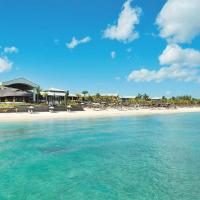 Adresse : Village Hall Lane, Pointe aux PimentsTél. : (230) 204 3333Site Internet : http://www.lemeridien-mauritius.com/Responsable des ventes : Mme Kavita RamchurnE-mail : kavitaramchurn@starwoodhotels.comTél. : (230) 204 3360 / (230) 5973 4719Adresse : Village Hall Lane, Pointe aux PimentsTél. : (230) 204 3333Site Internet : http://www.lemeridien-mauritius.com/Responsable des ventes : Mme Kavita RamchurnE-mail : kavitaramchurn@starwoodhotels.comTél. : (230) 204 3360 / (230) 5973 4719THE WESTIN TURTLE BAY RESORT AND SPA – 5*THE WESTIN TURTLE BAY RESORT AND SPA – 5*THE WESTIN TURTLE BAY RESORT AND SPA – 5*190 chambres Ce prestigieux hôtel, qui donne sur la réserve marine de la Baie des Tortues, se situe à 10 km du Jardin botanique national de Maurice et à 13 km de Port-Louis, la capitale. S’étendant sur plus de 10 hectares, The Westin Turtle Bay Resort & Spa Mauritius abonde en vues exceptionnelles et en équipements haut de gamme. Le domaine propose de nombreuses activités qui vous offrent une véritable cure de rajeunissement.Situé à 12,4 km du Centre international des congrès Swami Vivekananda190 chambres Ce prestigieux hôtel, qui donne sur la réserve marine de la Baie des Tortues, se situe à 10 km du Jardin botanique national de Maurice et à 13 km de Port-Louis, la capitale. S’étendant sur plus de 10 hectares, The Westin Turtle Bay Resort & Spa Mauritius abonde en vues exceptionnelles et en équipements haut de gamme. Le domaine propose de nombreuses activités qui vous offrent une véritable cure de rajeunissement.Situé à 12,4 km du Centre international des congrès Swami Vivekananda190 chambres Ce prestigieux hôtel, qui donne sur la réserve marine de la Baie des Tortues, se situe à 10 km du Jardin botanique national de Maurice et à 13 km de Port-Louis, la capitale. S’étendant sur plus de 10 hectares, The Westin Turtle Bay Resort & Spa Mauritius abonde en vues exceptionnelles et en équipements haut de gamme. Le domaine propose de nombreuses activités qui vous offrent une véritable cure de rajeunissement.Situé à 12,4 km du Centre international des congrès Swami Vivekananda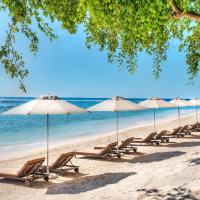 Adresse : Balaclava, Turtle BayTél. : (230) 204 1400E-mail : westin.mauritius@westin.comSite Internet : http://www.westinturtlebaymauritius.com/Responsable des ventes : Mme Kavita RamchurnE-mail : kavitaramchurn@starwoodhotels.comTél. : (230) 204 3360/(230) 5973 4719Adresse : Balaclava, Turtle BayTél. : (230) 204 1400E-mail : westin.mauritius@westin.comSite Internet : http://www.westinturtlebaymauritius.com/Responsable des ventes : Mme Kavita RamchurnE-mail : kavitaramchurn@starwoodhotels.comTél. : (230) 204 3360/(230) 5973 4719ZILWA ATTITUDE – 4*ZILWA ATTITUDE – 4*ZILWA ATTITUDE – 4*214 chambres Dans la langue créole, zilwa signifie « îlien ». Zilwa Attitude est le premier hôtel de l’île Maurice à porter un nom créole. Attaché à l’histoire et à la culture de l’île Maurice, Zilwa Attitude vous invite à une immersion au cœur de l’authenticité légendaire de ce petit coin de paradis. Situé à Kalodyne, sur la côte nord de l’île, proche du village de pêcheurs de Grand Gaube, cet hôtel 4* est un hymne à son île.Situé à 32,6 km du Centre international des congrès Swami Vivekananda 214 chambres Dans la langue créole, zilwa signifie « îlien ». Zilwa Attitude est le premier hôtel de l’île Maurice à porter un nom créole. Attaché à l’histoire et à la culture de l’île Maurice, Zilwa Attitude vous invite à une immersion au cœur de l’authenticité légendaire de ce petit coin de paradis. Situé à Kalodyne, sur la côte nord de l’île, proche du village de pêcheurs de Grand Gaube, cet hôtel 4* est un hymne à son île.Situé à 32,6 km du Centre international des congrès Swami Vivekananda 214 chambres Dans la langue créole, zilwa signifie « îlien ». Zilwa Attitude est le premier hôtel de l’île Maurice à porter un nom créole. Attaché à l’histoire et à la culture de l’île Maurice, Zilwa Attitude vous invite à une immersion au cœur de l’authenticité légendaire de ce petit coin de paradis. Situé à Kalodyne, sur la côte nord de l’île, proche du village de pêcheurs de Grand Gaube, cet hôtel 4* est un hymne à son île.Situé à 32,6 km du Centre international des congrès Swami Vivekananda 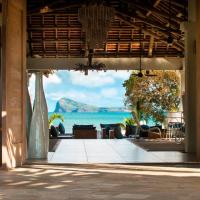 Adresse : Calodyne sur Mer, Grand GaubeTél. : (230) 204 8800E-mail : info@hotels-attitude.comSite Internet : https://hotels-attitude.com/en/zilwa-attitude/Responsable des grands comptes : Mme Sheetal Kalisaran
E-mail : sheetal.kalisaran@hotels-attitude.comTél. : (230) 204 3800RÉCIF ATTITUDE – 3*RÉCIF ATTITUDE – 3*RÉCIF ATTITUDE – 3*70 chambres Situé sur le littoral nord-ouest de l’île Maurice, Récif Attitude est l’adresse rêvée pour se ressourcer et se retrouver en couple ou entre amis. Niché dans une crique de sable blanc, surplombant un beau parc marin naturel, cet hôtel, réservé aux adultes, est une véritable invitation au farniente.Situé à 22,6 km du Centre international des congrès Swami Vivekananda 70 chambres Situé sur le littoral nord-ouest de l’île Maurice, Récif Attitude est l’adresse rêvée pour se ressourcer et se retrouver en couple ou entre amis. Niché dans une crique de sable blanc, surplombant un beau parc marin naturel, cet hôtel, réservé aux adultes, est une véritable invitation au farniente.Situé à 22,6 km du Centre international des congrès Swami Vivekananda 70 chambres Situé sur le littoral nord-ouest de l’île Maurice, Récif Attitude est l’adresse rêvée pour se ressourcer et se retrouver en couple ou entre amis. Niché dans une crique de sable blanc, surplombant un beau parc marin naturel, cet hôtel, réservé aux adultes, est une véritable invitation au farniente.Situé à 22,6 km du Centre international des congrès Swami Vivekananda 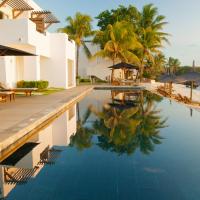 Adresse : Calodyne sur Mer, Grand GaubeTél. : (230) 261 0444E-mail : info@hotels-attitude.comSite Internet : https://hotels-attitude.com/en/recif-attitude/Responsable des réservations : Mme Sheetal Kalisaran
E-mail : sheetal.kalisaran@hotels-attitude.comTél. : (230) 261 0444/(230) 204 3800SENSIMAR LAGOON MAURITIUS – 4*SENSIMAR LAGOON MAURITIUS – 4*SENSIMAR LAGOON MAURITIUS – 4*182 chambres Niché au cœur d’un magnifique jardin tropical sur la côte nord de Maurice, Sensimar Lagoon surplombe l’immense lagon d’Anse la Raie et les îles du nord. Son architecture typiquement mauricienne se fond harmonieusement dans la nature environnante.Situé à 33,3 km du Centre international des congrès Swami Vivekananda182 chambres Niché au cœur d’un magnifique jardin tropical sur la côte nord de Maurice, Sensimar Lagoon surplombe l’immense lagon d’Anse la Raie et les îles du nord. Son architecture typiquement mauricienne se fond harmonieusement dans la nature environnante.Situé à 33,3 km du Centre international des congrès Swami Vivekananda182 chambres Niché au cœur d’un magnifique jardin tropical sur la côte nord de Maurice, Sensimar Lagoon surplombe l’immense lagon d’Anse la Raie et les îles du nord. Son architecture typiquement mauricienne se fond harmonieusement dans la nature environnante.Situé à 33,3 km du Centre international des congrès Swami Vivekananda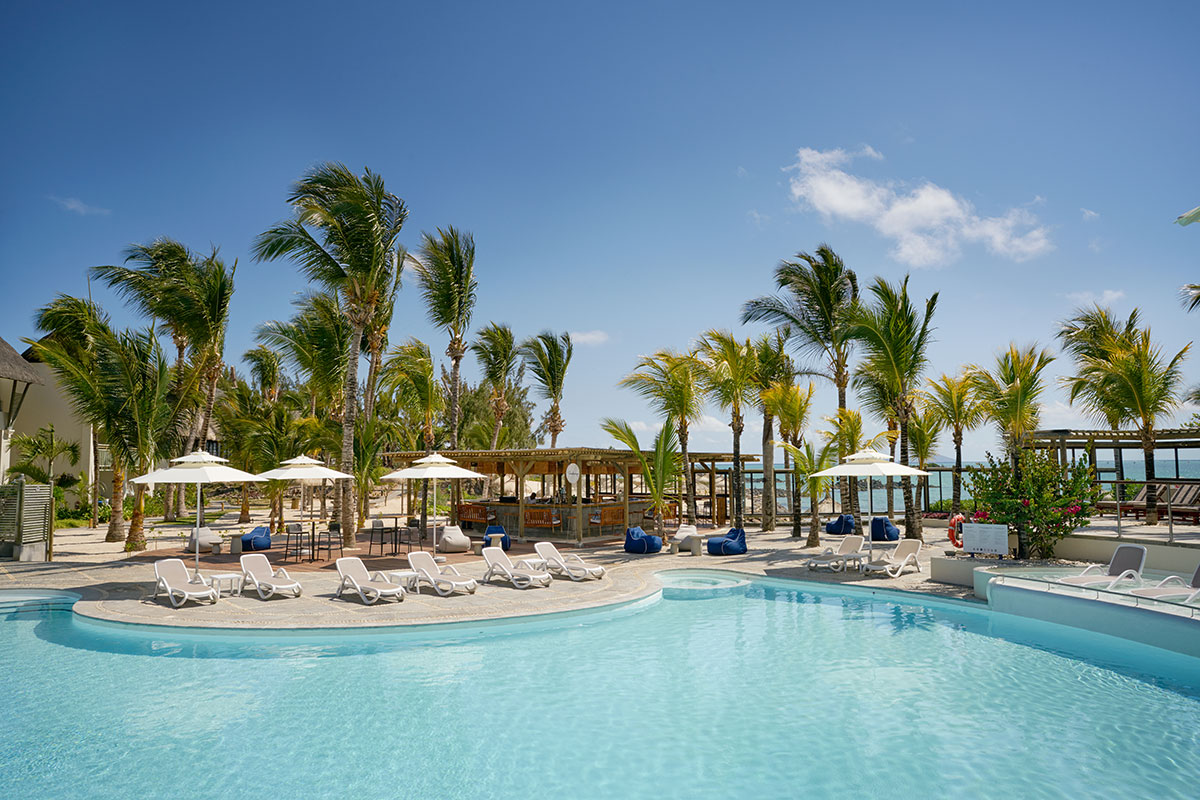 Adresse : Coastal Road, Saint-FrançoisTél. : (230) 204 8800E-mail : admin@sensimar-mauritius.comSite Internet : http://sensimar-mauritius.com/enResponsable des grands comptes : Mme Sheetal Kalisaran
E-mail : sheetal.kalisaran@hotels-attitude.comTél. : (230) 204 3800THE RAVENALA ATTITUDE – 4*THE RAVENALA ATTITUDE – 4*THE RAVENALA ATTITUDE – 4*272 chambres Au nord-ouest de l’île Maurice, à Balaclava, au cœur d’un immense jardin exotique entre mer et rivière, The Ravenala Attitude, hôtel 4 étoiles, vous invite au voyage. Ici, héritage colonial, design contemporain aux accents tropicaux et art de vivre authentique de l’île se marient avec élégance. Les espaces intérieurs et extérieurs se fondent harmonieusement.Situé à 12,8 km du Centre international des congrès Swami Vivekananda272 chambres Au nord-ouest de l’île Maurice, à Balaclava, au cœur d’un immense jardin exotique entre mer et rivière, The Ravenala Attitude, hôtel 4 étoiles, vous invite au voyage. Ici, héritage colonial, design contemporain aux accents tropicaux et art de vivre authentique de l’île se marient avec élégance. Les espaces intérieurs et extérieurs se fondent harmonieusement.Situé à 12,8 km du Centre international des congrès Swami Vivekananda272 chambres Au nord-ouest de l’île Maurice, à Balaclava, au cœur d’un immense jardin exotique entre mer et rivière, The Ravenala Attitude, hôtel 4 étoiles, vous invite au voyage. Ici, héritage colonial, design contemporain aux accents tropicaux et art de vivre authentique de l’île se marient avec élégance. Les espaces intérieurs et extérieurs se fondent harmonieusement.Situé à 12,8 km du Centre international des congrès Swami Vivekananda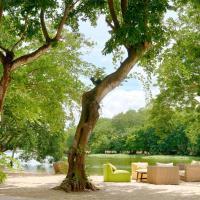 Adresse : Turtle Bay, BalaclavaTél. : (230) 204 3000E-mail : info@hotels-attitude.comSite Internet : https://hotels-attitude.com/en/the-ravenala-attitude/Responsable des grands comptes : Mme Sheetal Kalisaran
E-mail : sheetal.kalisaran@hotels-attitude.comTél. : (230) 204 3800Adresse : Turtle Bay, BalaclavaTél. : (230) 204 3000E-mail : info@hotels-attitude.comSite Internet : https://hotels-attitude.com/en/the-ravenala-attitude/Responsable des grands comptes : Mme Sheetal Kalisaran
E-mail : sheetal.kalisaran@hotels-attitude.comTél. : (230) 204 3800LUX* Grand Gaube – 5*LUX* Grand Gaube – 5*LUX* Grand Gaube – 5*186 chambres Situé au cœur de luxuriants jardins tropicaux, l’hôtel LUX* Grand Gaube se trouve à proximité de criques, de deux plages tranquilles et d’un lagon aux eaux très calmes. Le domaine abrite également deux piscines exceptionnelles. Notre hôtel vous invite à un voyage culinaire à travers le monde avec les stations de live cooking du Palm Court, le salon INTI pour savourer des spécialités péruviennes et argentines, l’espace Banyan pour découvrir d’authentiques saveurs créoles et le restaurant Bodrum Blue pour déguster de la cuisine turque.Situé à 35,1 km du Centre international des congrès Swami Vivekananda186 chambres Situé au cœur de luxuriants jardins tropicaux, l’hôtel LUX* Grand Gaube se trouve à proximité de criques, de deux plages tranquilles et d’un lagon aux eaux très calmes. Le domaine abrite également deux piscines exceptionnelles. Notre hôtel vous invite à un voyage culinaire à travers le monde avec les stations de live cooking du Palm Court, le salon INTI pour savourer des spécialités péruviennes et argentines, l’espace Banyan pour découvrir d’authentiques saveurs créoles et le restaurant Bodrum Blue pour déguster de la cuisine turque.Situé à 35,1 km du Centre international des congrès Swami Vivekananda186 chambres Situé au cœur de luxuriants jardins tropicaux, l’hôtel LUX* Grand Gaube se trouve à proximité de criques, de deux plages tranquilles et d’un lagon aux eaux très calmes. Le domaine abrite également deux piscines exceptionnelles. Notre hôtel vous invite à un voyage culinaire à travers le monde avec les stations de live cooking du Palm Court, le salon INTI pour savourer des spécialités péruviennes et argentines, l’espace Banyan pour découvrir d’authentiques saveurs créoles et le restaurant Bodrum Blue pour déguster de la cuisine turque.Situé à 35,1 km du Centre international des congrès Swami Vivekananda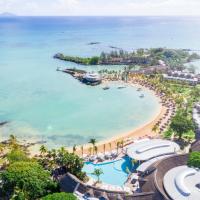 Adresse : Coastal Road, Grand Gaube 30617Tél. : (230) 204 9191   Fax : (230) 288 2828E-mail : reservation@luxresorts.comSite Internet : https://www.luxresorts.com/en/hotel-mauritius/luxgrandgaubeResponsable des ventes et du marketing : Mme Jenna PerrierE-mail : jenna.perrier@luxgrandgaube.comTél. : (230) 5 258 04 03/(230) 204 91 91MERVILLE BEACH, Grand Baie – 3*MERVILLE BEACH, Grand Baie – 3*MERVILLE BEACH, Grand Baie – 3*169 chambres Bordant une plage privée de sable blanc, cet hôtel se situe à moins d’un kilomètre de Grand Baie. Il abrite une piscine extérieure donnant sur le lagon et propose des chambres climatisées avec balcons.Situé à 23,7 km du Centre international des congrès Swami Vivekananda169 chambres Bordant une plage privée de sable blanc, cet hôtel se situe à moins d’un kilomètre de Grand Baie. Il abrite une piscine extérieure donnant sur le lagon et propose des chambres climatisées avec balcons.Situé à 23,7 km du Centre international des congrès Swami Vivekananda169 chambres Bordant une plage privée de sable blanc, cet hôtel se situe à moins d’un kilomètre de Grand Baie. Il abrite une piscine extérieure donnant sur le lagon et propose des chambres climatisées avec balcons.Situé à 23,7 km du Centre international des congrès Swami Vivekananda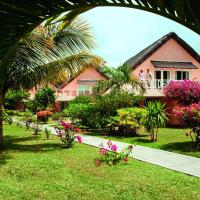 Adresse : Grand BaieTél. : (230) 209 2200   Fax : (230) 263 8146E-mail : reservation@luxresorts.comSite Internet : http://www.mervillebeach.com/Responsable des ventes et du marketing : Mme Jenna PerrierE-mail : jenna.perrier@luxgrandgaube.comTél. : (230) 5 258 04 03/(230) 204 91 91LABOURDONNAIS WATERFRONT HOTEL – 5*LABOURDONNAIS WATERFRONT HOTEL – 5*LABOURDONNAIS WATERFRONT HOTEL – 5*LABOURDONNAIS WATERFRONT HOTEL – 5*105 chambres Le Labourdonnais Waterfront Hotel, seul hôtel d’affaires 5 étoiles de l’île Maurice, frappe par son raffinement et sa singularité. Conjuguant avec subtilité élégance intemporelle et art de vivre mauricien, le Labourdonnais Waterfront Hotel se distingue par un service rigoureux et un grand confort. L’hôtel abrite 105 chambres élégantes, chics et luxueuses, parmi lesquelles des suites offrant de magnifiques vues sur le port et la marina. Situé à 4 km du Centre international des congrès Swami Vivekananda105 chambres Le Labourdonnais Waterfront Hotel, seul hôtel d’affaires 5 étoiles de l’île Maurice, frappe par son raffinement et sa singularité. Conjuguant avec subtilité élégance intemporelle et art de vivre mauricien, le Labourdonnais Waterfront Hotel se distingue par un service rigoureux et un grand confort. L’hôtel abrite 105 chambres élégantes, chics et luxueuses, parmi lesquelles des suites offrant de magnifiques vues sur le port et la marina. Situé à 4 km du Centre international des congrès Swami Vivekananda105 chambres Le Labourdonnais Waterfront Hotel, seul hôtel d’affaires 5 étoiles de l’île Maurice, frappe par son raffinement et sa singularité. Conjuguant avec subtilité élégance intemporelle et art de vivre mauricien, le Labourdonnais Waterfront Hotel se distingue par un service rigoureux et un grand confort. L’hôtel abrite 105 chambres élégantes, chics et luxueuses, parmi lesquelles des suites offrant de magnifiques vues sur le port et la marina. Situé à 4 km du Centre international des congrès Swami Vivekananda105 chambres Le Labourdonnais Waterfront Hotel, seul hôtel d’affaires 5 étoiles de l’île Maurice, frappe par son raffinement et sa singularité. Conjuguant avec subtilité élégance intemporelle et art de vivre mauricien, le Labourdonnais Waterfront Hotel se distingue par un service rigoureux et un grand confort. L’hôtel abrite 105 chambres élégantes, chics et luxueuses, parmi lesquelles des suites offrant de magnifiques vues sur le port et la marina. Situé à 4 km du Centre international des congrès Swami Vivekananda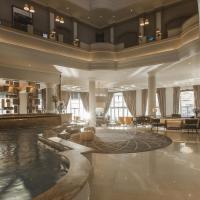 Adresse : Caudan Waterfront, PO Box 91, Port-LouisTél. : (230) 202 4000   Fax : (230) 202 4040E-mail : reservations@indigohotels.comSite Internet : http://www.labourdonnais.com/Responsable des ventes : Mme Isabelle BoissezonE-mail : sales@indigohotels.comTél. : (230) 202 4003Adresse : Caudan Waterfront, PO Box 91, Port-LouisTél. : (230) 202 4000   Fax : (230) 202 4040E-mail : reservations@indigohotels.comSite Internet : http://www.labourdonnais.com/Responsable des ventes : Mme Isabelle BoissezonE-mail : sales@indigohotels.comTél. : (230) 202 4003Adresse : Caudan Waterfront, PO Box 91, Port-LouisTél. : (230) 202 4000   Fax : (230) 202 4040E-mail : reservations@indigohotels.comSite Internet : http://www.labourdonnais.com/Responsable des ventes : Mme Isabelle BoissezonE-mail : sales@indigohotels.comTél. : (230) 202 4003LE SUFFREN HOTEL & MARINA – 4*LE SUFFREN HOTEL & MARINA – 4*LE SUFFREN HOTEL & MARINA – 4*102 chambres Situé au cœur de la capitale de Maurice, Le Suffren Hotel & Marina est un hôtel 4 étoiles alliant élégance et dynamisme destiné aussi bien aux voyageurs d’affaires qu’aux vacanciers. Idéalement situé le long du front de mer, le Suffren vous permet de profiter pleinement de votre passage à Maurice, que vous séjourniez à Port-Louis pour des raisons professionnelles ou pour découvrir la beauté préservée de notre île.Situé à 4 km du Centre international des congrès Swami Vivekananda (SVICC)102 chambres Situé au cœur de la capitale de Maurice, Le Suffren Hotel & Marina est un hôtel 4 étoiles alliant élégance et dynamisme destiné aussi bien aux voyageurs d’affaires qu’aux vacanciers. Idéalement situé le long du front de mer, le Suffren vous permet de profiter pleinement de votre passage à Maurice, que vous séjourniez à Port-Louis pour des raisons professionnelles ou pour découvrir la beauté préservée de notre île.Situé à 4 km du Centre international des congrès Swami Vivekananda (SVICC)102 chambres Situé au cœur de la capitale de Maurice, Le Suffren Hotel & Marina est un hôtel 4 étoiles alliant élégance et dynamisme destiné aussi bien aux voyageurs d’affaires qu’aux vacanciers. Idéalement situé le long du front de mer, le Suffren vous permet de profiter pleinement de votre passage à Maurice, que vous séjourniez à Port-Louis pour des raisons professionnelles ou pour découvrir la beauté préservée de notre île.Situé à 4 km du Centre international des congrès Swami Vivekananda (SVICC)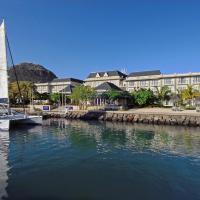 Adresse : Le Caudan, PO Box 91, Port-LouisTél. : (230) 202 4900   Fax : (230) 211 9411E-mail : reservations@lesuffrenhotel.comSite Internet : http://www.lesuffrenhotel.com/Responsable des ventes : Mme Isabelle BoissezonE-mail : sales@indigohotels.comTél. : (230) 202 4003Adresse : Le Caudan, PO Box 91, Port-LouisTél. : (230) 202 4900   Fax : (230) 211 9411E-mail : reservations@lesuffrenhotel.comSite Internet : http://www.lesuffrenhotel.com/Responsable des ventes : Mme Isabelle BoissezonE-mail : sales@indigohotels.comTél. : (230) 202 4003THE ADDRESS BOUTIQUE HOTEL – 4*THE ADDRESS BOUTIQUE HOTEL – 4*THE ADDRESS BOUTIQUE HOTEL – 4*42 chambres L’Address Boutique Hotel est un hôtel 4 étoiles qui offre aux voyageurs d’affaires et aux vacanciers un pied-à-terre atypique et confortable dans une ambiance cosmopolite. Fidèles à l’esprit des « hôtels-boutiques », nous vous accueillons dans une atmosphère chaleureuse et décontractée. Notre service, prévenant et personnalisé, place chaque visiteur au centre d’une attention privilégiée.Situé à 10,1 km du Centre international des congrès Swami Vivekananda42 chambres L’Address Boutique Hotel est un hôtel 4 étoiles qui offre aux voyageurs d’affaires et aux vacanciers un pied-à-terre atypique et confortable dans une ambiance cosmopolite. Fidèles à l’esprit des « hôtels-boutiques », nous vous accueillons dans une atmosphère chaleureuse et décontractée. Notre service, prévenant et personnalisé, place chaque visiteur au centre d’une attention privilégiée.Situé à 10,1 km du Centre international des congrès Swami Vivekananda42 chambres L’Address Boutique Hotel est un hôtel 4 étoiles qui offre aux voyageurs d’affaires et aux vacanciers un pied-à-terre atypique et confortable dans une ambiance cosmopolite. Fidèles à l’esprit des « hôtels-boutiques », nous vous accueillons dans une atmosphère chaleureuse et décontractée. Notre service, prévenant et personnalisé, place chaque visiteur au centre d’une attention privilégiée.Situé à 10,1 km du Centre international des congrès Swami Vivekananda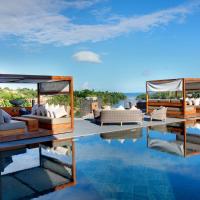 Adresse : Terre Rouge, Port ChamblyTél. : (230) 405 3000   Fax : (230) 405 3001E-mail : reservations@addressboutiquehotel.comSite Internet : http://www.addressboutiquehotel.com/Responsable des ventes : Mme Isabelle BoissezonE-mail : sales@indigohotels.comTél. : (230) 202 4003Adresse : Terre Rouge, Port ChamblyTél. : (230) 405 3000   Fax : (230) 405 3001E-mail : reservations@addressboutiquehotel.comSite Internet : http://www.addressboutiquehotel.com/Responsable des ventes : Mme Isabelle BoissezonE-mail : sales@indigohotels.comTél. : (230) 202 4003MARITIM RESORT & SPA MAURITIUS – 5*MARITIM RESORT & SPA MAURITIUS – 5*MARITIM RESORT & SPA MAURITIUS – 5*MARITIM RESORT & SPA MAURITIUS – 5*212 chambres Parées de tous les attraits d’un complexe hôtelier situé sur une île tropicale, nos 212 chambres et suites ainsi que notre prestigieuse villa, aménagées avec élégance, disposent toutes d’un balcon privé avec vue sur la mer ou d’une terrasse donnant sur la Baie des Tortues. Accueillant, moderne, spacieux et néanmoins chaleureux, le Maritim Resort & Spa Mauritius abrite différentes chambres et suites de premier ordre sur le plan esthétique et en matière de confort afin de satisfaire les vacanciers comme les voyageurs d’affaires.Situé à 12,4 km du Centre international des congrès Swami Vivekananda212 chambres Parées de tous les attraits d’un complexe hôtelier situé sur une île tropicale, nos 212 chambres et suites ainsi que notre prestigieuse villa, aménagées avec élégance, disposent toutes d’un balcon privé avec vue sur la mer ou d’une terrasse donnant sur la Baie des Tortues. Accueillant, moderne, spacieux et néanmoins chaleureux, le Maritim Resort & Spa Mauritius abrite différentes chambres et suites de premier ordre sur le plan esthétique et en matière de confort afin de satisfaire les vacanciers comme les voyageurs d’affaires.Situé à 12,4 km du Centre international des congrès Swami Vivekananda212 chambres Parées de tous les attraits d’un complexe hôtelier situé sur une île tropicale, nos 212 chambres et suites ainsi que notre prestigieuse villa, aménagées avec élégance, disposent toutes d’un balcon privé avec vue sur la mer ou d’une terrasse donnant sur la Baie des Tortues. Accueillant, moderne, spacieux et néanmoins chaleureux, le Maritim Resort & Spa Mauritius abrite différentes chambres et suites de premier ordre sur le plan esthétique et en matière de confort afin de satisfaire les vacanciers comme les voyageurs d’affaires.Situé à 12,4 km du Centre international des congrès Swami Vivekananda212 chambres Parées de tous les attraits d’un complexe hôtelier situé sur une île tropicale, nos 212 chambres et suites ainsi que notre prestigieuse villa, aménagées avec élégance, disposent toutes d’un balcon privé avec vue sur la mer ou d’une terrasse donnant sur la Baie des Tortues. Accueillant, moderne, spacieux et néanmoins chaleureux, le Maritim Resort & Spa Mauritius abrite différentes chambres et suites de premier ordre sur le plan esthétique et en matière de confort afin de satisfaire les vacanciers comme les voyageurs d’affaires.Situé à 12,4 km du Centre international des congrès Swami Vivekananda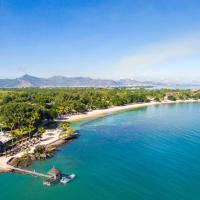 Tél. : (230) 204 1000   Fax : (230) 204 1020E-mail : info.mau@maritim.comSite Internet : http://www.maritimresortandspa.mu/Responsable principale des réservations : Mme Chitra MungraE-mail : revervierung.mau@maritim.com/maunotes.mau@maritim.comTél. : (230) 204 1009/(230) 204 1010Tél. : (230) 204 1000   Fax : (230) 204 1020E-mail : info.mau@maritim.comSite Internet : http://www.maritimresortandspa.mu/Responsable principale des réservations : Mme Chitra MungraE-mail : revervierung.mau@maritim.com/maunotes.mau@maritim.comTél. : (230) 204 1009/(230) 204 1010Tél. : (230) 204 1000   Fax : (230) 204 1020E-mail : info.mau@maritim.comSite Internet : http://www.maritimresortandspa.mu/Responsable principale des réservations : Mme Chitra MungraE-mail : revervierung.mau@maritim.com/maunotes.mau@maritim.comTél. : (230) 204 1009/(230) 204 1010INTERCONTINENTAL MAURITIUS RESORT BALACLAVA FORT – 5*INTERCONTINENTAL MAURITIUS RESORT BALACLAVA FORT – 5*INTERCONTINENTAL MAURITIUS RESORT BALACLAVA FORT – 5*210 chambres Niché au cœur de jardins tropicaux sur la rive de la baie de Balaclava, l’InterContinental Mauritius Resort Balaclava Fort vous propose un hébergement le long d’une plage de sable blanc. Dominant l’océan Indien, notre hôtel abrite un spa et 2 piscines.Situé à 11,6 km du Centre international des congrès Swami Vivekananda210 chambres Niché au cœur de jardins tropicaux sur la rive de la baie de Balaclava, l’InterContinental Mauritius Resort Balaclava Fort vous propose un hébergement le long d’une plage de sable blanc. Dominant l’océan Indien, notre hôtel abrite un spa et 2 piscines.Situé à 11,6 km du Centre international des congrès Swami Vivekananda210 chambres Niché au cœur de jardins tropicaux sur la rive de la baie de Balaclava, l’InterContinental Mauritius Resort Balaclava Fort vous propose un hébergement le long d’une plage de sable blanc. Dominant l’océan Indien, notre hôtel abrite un spa et 2 piscines.Situé à 11,6 km du Centre international des congrès Swami Vivekananda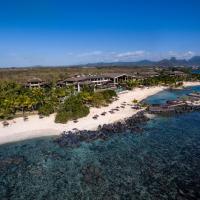 Adresse : Balaclava Fort, Coastal Road, BalaclavaTél. : (230) 261 1200   Fax : (230) 261 1201E-mail : info.icmauritius@ihg.com/reservations.icmauritius@ihg.comSite Internet : http://mauritius.intercontinental.com/Responsable des ventes et du marketing : M. Jiri BenesE-mail : jiri.Benes@ihg.comTél. : (230) 5252 7918/(230) 261 1165Adresse : Balaclava Fort, Coastal Road, BalaclavaTél. : (230) 261 1200   Fax : (230) 261 1201E-mail : info.icmauritius@ihg.com/reservations.icmauritius@ihg.comSite Internet : http://mauritius.intercontinental.com/Responsable des ventes et du marketing : M. Jiri BenesE-mail : jiri.Benes@ihg.comTél. : (230) 5252 7918/(230) 261 1165BEACHCOMBER (Trou Aux Biches) – 5*BEACHCOMBER (Trou Aux Biches) – 5*BEACHCOMBER (Trou Aux Biches) – 5*306 chambres Trou aux Biches Beachcomber Golf Resort & Spa vous accueille dans de somptueuses suites de style chalet disposées en demi-lune et des villas privées nichées au cœur de luxuriants jardins tropicaux. Soucieux de préserver la nature, Trou aux Biches Beachcomber Golf Resort & Spa est le premier complexe hôtelier respectueux de l’environnement de Maurice, tout en se distinguant par un luxe moderne axé sur l’intimité, l’espace et la diversité.Situé à 19,2 km du Centre international des congrès Swami Vivekananda306 chambres Trou aux Biches Beachcomber Golf Resort & Spa vous accueille dans de somptueuses suites de style chalet disposées en demi-lune et des villas privées nichées au cœur de luxuriants jardins tropicaux. Soucieux de préserver la nature, Trou aux Biches Beachcomber Golf Resort & Spa est le premier complexe hôtelier respectueux de l’environnement de Maurice, tout en se distinguant par un luxe moderne axé sur l’intimité, l’espace et la diversité.Situé à 19,2 km du Centre international des congrès Swami Vivekananda306 chambres Trou aux Biches Beachcomber Golf Resort & Spa vous accueille dans de somptueuses suites de style chalet disposées en demi-lune et des villas privées nichées au cœur de luxuriants jardins tropicaux. Soucieux de préserver la nature, Trou aux Biches Beachcomber Golf Resort & Spa est le premier complexe hôtelier respectueux de l’environnement de Maurice, tout en se distinguant par un luxe moderne axé sur l’intimité, l’espace et la diversité.Situé à 19,2 km du Centre international des congrès Swami Vivekananda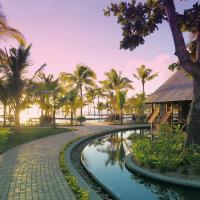 Adresse : Royal Trou aux Biches, Triolet 22302Tél. : (230) 204 6800   Fax : (230) 204 6900E-mail : trouauxbiches@beachcomber.comSite Internet : https://www.beachcomber-hotels.com/en/hotel/trou-aux-biches-golf-resort-spaCoordinatrice MICE : Mme Marie-Christine Constantin E-mail : incentives@beachcomber.comTél. : (230) 601 9286   Fax : (230) 601 9090Adresse : Royal Trou aux Biches, Triolet 22302Tél. : (230) 204 6800   Fax : (230) 204 6900E-mail : trouauxbiches@beachcomber.comSite Internet : https://www.beachcomber-hotels.com/en/hotel/trou-aux-biches-golf-resort-spaCoordinatrice MICE : Mme Marie-Christine Constantin E-mail : incentives@beachcomber.comTél. : (230) 601 9286   Fax : (230) 601 9090BEACHCOMBER (Victoria) – 4*BEACHCOMBER (Victoria) – 4*BEACHCOMBER (Victoria) – 4*BEACHCOMBER (Victoria) – 4*254 chambres Réputé pour ses chambres spacieuses offrant une vue sur la mer, pour son atmosphère décontractée et pour sa large gamme d’activités destinées aux enfants et aux adolescents, l’hôtel Beachcomber propose un mode de vie qui séduit tous les âges.Situé à 22 km du Centre international des congrès Swami Vivekananda254 chambres Réputé pour ses chambres spacieuses offrant une vue sur la mer, pour son atmosphère décontractée et pour sa large gamme d’activités destinées aux enfants et aux adolescents, l’hôtel Beachcomber propose un mode de vie qui séduit tous les âges.Situé à 22 km du Centre international des congrès Swami Vivekananda254 chambres Réputé pour ses chambres spacieuses offrant une vue sur la mer, pour son atmosphère décontractée et pour sa large gamme d’activités destinées aux enfants et aux adolescents, l’hôtel Beachcomber propose un mode de vie qui séduit tous les âges.Situé à 22 km du Centre international des congrès Swami Vivekananda254 chambres Réputé pour ses chambres spacieuses offrant une vue sur la mer, pour son atmosphère décontractée et pour sa large gamme d’activités destinées aux enfants et aux adolescents, l’hôtel Beachcomber propose un mode de vie qui séduit tous les âges.Situé à 22 km du Centre international des congrès Swami Vivekananda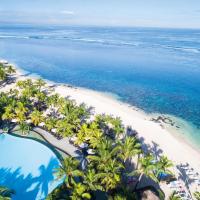 Adresse : Pointe aux Piments 21304Tél. : (230) 204 2000Fax : (230) 204 2200E-mail : victoria@beachcomber.comSite Internet : https://www.beachcomber-hotels.com/en/hotel/victoria-resort-spaCoordinatrice MICE : Mme Marie-Christine Constantin E-mail : incentives@beachcomber.comTél. : (230) 601 9286   Fax : (230) 601 9090Adresse : Pointe aux Piments 21304Tél. : (230) 204 2000Fax : (230) 204 2200E-mail : victoria@beachcomber.comSite Internet : https://www.beachcomber-hotels.com/en/hotel/victoria-resort-spaCoordinatrice MICE : Mme Marie-Christine Constantin E-mail : incentives@beachcomber.comTél. : (230) 601 9286   Fax : (230) 601 9090BEACHCOMBER (Canonnier) – 4*BEACHCOMBER (Canonnier) – 4*BEACHCOMBER (Canonnier) – 4*284 chambres Bâti sur un ancien phare et les vestiges de fortifications qui s’intègrent naturellement à des jardins tropicaux, l’hôtel Beachcomber (Canonnier) témoigne du passé historique de l’île. Notre hôtel vous propose une grande diversité de sports terrestres et nautiques. Il se distingue par son spa, construit entre les branches d’un banian, dans lequel nos thérapeutes apaisent le corps et l’esprit.Situé à 27,9 km du Centre international des congrès Swami Vivekananda284 chambres Bâti sur un ancien phare et les vestiges de fortifications qui s’intègrent naturellement à des jardins tropicaux, l’hôtel Beachcomber (Canonnier) témoigne du passé historique de l’île. Notre hôtel vous propose une grande diversité de sports terrestres et nautiques. Il se distingue par son spa, construit entre les branches d’un banian, dans lequel nos thérapeutes apaisent le corps et l’esprit.Situé à 27,9 km du Centre international des congrès Swami Vivekananda284 chambres Bâti sur un ancien phare et les vestiges de fortifications qui s’intègrent naturellement à des jardins tropicaux, l’hôtel Beachcomber (Canonnier) témoigne du passé historique de l’île. Notre hôtel vous propose une grande diversité de sports terrestres et nautiques. Il se distingue par son spa, construit entre les branches d’un banian, dans lequel nos thérapeutes apaisent le corps et l’esprit.Situé à 27,9 km du Centre international des congrès Swami Vivekananda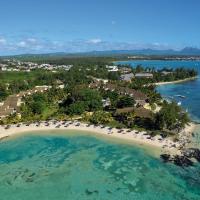 Adresse : Coastal Road, Pointe aux Canonniers, Grand Baie 30522Tél. : (230) 209 7000   Fax : (230) 209 7900E-mail : canonnier@beachcomber.comSite Internet : https://www.beachcomber-hotels.com/en/hotel/canonnier-golf-resort-spaCoordinatrice MICE : Mme Marie-Christine Constantin E-mail : incentives@beachcomber.comTél. : (230) 601 9286   Fax : (230) 601 9090BEACHCOMBER (Mauricia) – 4*BEACHCOMBER (Mauricia) – 4*BEACHCOMBER (Mauricia) – 4*BEACHCOMBER (Mauricia) – 4*237 chambres Le Mauricia Beachcomber Resort & Spa abrite également un magnifique spa. Empreint de la sérénité d’une oasis, il dispose de cabines rappelant des tentes nomades, judicieusement disposées autour d’une piscine ombragée. Notre hôtel vous propose divers sports terrestres et nautiques.Situé à 22,8 km du Centre international des congrès Swami Vivekananda237 chambres Le Mauricia Beachcomber Resort & Spa abrite également un magnifique spa. Empreint de la sérénité d’une oasis, il dispose de cabines rappelant des tentes nomades, judicieusement disposées autour d’une piscine ombragée. Notre hôtel vous propose divers sports terrestres et nautiques.Situé à 22,8 km du Centre international des congrès Swami Vivekananda237 chambres Le Mauricia Beachcomber Resort & Spa abrite également un magnifique spa. Empreint de la sérénité d’une oasis, il dispose de cabines rappelant des tentes nomades, judicieusement disposées autour d’une piscine ombragée. Notre hôtel vous propose divers sports terrestres et nautiques.Situé à 22,8 km du Centre international des congrès Swami Vivekananda237 chambres Le Mauricia Beachcomber Resort & Spa abrite également un magnifique spa. Empreint de la sérénité d’une oasis, il dispose de cabines rappelant des tentes nomades, judicieusement disposées autour d’une piscine ombragée. Notre hôtel vous propose divers sports terrestres et nautiques.Situé à 22,8 km du Centre international des congrès Swami Vivekananda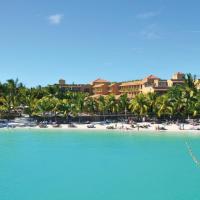 Adresse : Royal Road, Grand Baie 30512Tél. : (230) 209 1100   Fax : (230) 209 1600E-mail : mauricia@beachcomber.comSite Internet : https://www.beachcomber-hotels.com/en/hotel/mauricia-resort-spaCoordinatrice MICE : Mme Marie-Christine Constantin E-mail : incentives@beachcomber.comTél. : (230) 601 9286   Fax : (230) 601 9090Adresse : Royal Road, Grand Baie 30512Tél. : (230) 209 1100   Fax : (230) 209 1600E-mail : mauricia@beachcomber.comSite Internet : https://www.beachcomber-hotels.com/en/hotel/mauricia-resort-spaCoordinatrice MICE : Mme Marie-Christine Constantin E-mail : incentives@beachcomber.comTél. : (230) 601 9286   Fax : (230) 601 9090LE PALMISTE RESORT & SPA – 3*LE PALMISTE RESORT & SPA – 3*81 chambres Situé au nord-ouest de Maurice, Le Palmiste abrite un jardin exotique, à seulement 150 m de la plage. Notre hôtel dispose d’une piscine extérieure, d’un spa et d’une connexion Wi-Fi gratuite. Le Palmiste Resort & Spa propose des chambres climatisées aménagées avec du mobilier en bois. Toutes nos chambres possèdent un sol carrelé et des balcons surplombant le jardin ou la piscine.Situé à 18,5 km du Centre international des congrès Swami Vivekananda81 chambres Situé au nord-ouest de Maurice, Le Palmiste abrite un jardin exotique, à seulement 150 m de la plage. Notre hôtel dispose d’une piscine extérieure, d’un spa et d’une connexion Wi-Fi gratuite. Le Palmiste Resort & Spa propose des chambres climatisées aménagées avec du mobilier en bois. Toutes nos chambres possèdent un sol carrelé et des balcons surplombant le jardin ou la piscine.Situé à 18,5 km du Centre international des congrès Swami Vivekananda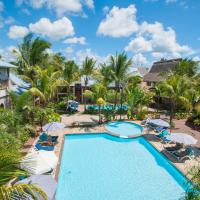 Adresse : Route côtière, Trou-aux-BichesTél. : (230) 265 6815   Fax : (230) 265 6811Email : info@hotel-lepalmiste.muSite Internet : http://www.hotel-lepalmiste.mu/Kajal Rampol, préposé aux réservationsE-mail : info@hotel-lepalmiste.mu / resa2@hotel-lepalmiste.mu / reservation@hotel-lepalmiste.muTél. : (230) 265 6815PALMS HOTEL (Quatre Bornes) – 3*PALMS HOTEL (Quatre Bornes) – 3*48 chambres Situé à Quatre Bornes, à moins de 1,1 km du Trianon Shopping Park, le Palms Hotel abrite diverses infrastructures, dont un bar, un restaurant, une réception ouverte 24 heures sur 24, un DAB et une connexion Wi-Fi gratuite. Les visiteurs peuvent par ailleurs profiter d’une vue sur la ville.Situé à 7,6 km du Centre international des congrès Swami Vivekananda48 chambres Situé à Quatre Bornes, à moins de 1,1 km du Trianon Shopping Park, le Palms Hotel abrite diverses infrastructures, dont un bar, un restaurant, une réception ouverte 24 heures sur 24, un DAB et une connexion Wi-Fi gratuite. Les visiteurs peuvent par ailleurs profiter d’une vue sur la ville.Situé à 7,6 km du Centre international des congrès Swami Vivekananda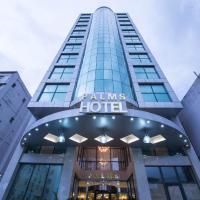 Adresse : 66, St Jean Road, Quatre Bornes 742CU001Tél. : (230) 465 7575Fax : (230) 467 7912E-mail : info@palmshotelmauritius.com Site Internet : http://www.palmshotelmauritius.comKarishma Ramlochun, directrice de l’hôtelE-mail : finance@palmshotelmauritius.com
	reservations@palmshotelmauritius.comTél. fixe : (230) 465 7581   Tél. portable : (230) 5256 4216HENNESSY PARK HOTEL – 4*HENNESSY PARK HOTEL – 4*108 chambres Situé au cœur de la dynamique cité d’Ébène, le Hennessy Park Hotel est empreint d’un esprit nouveau qui imprègne l’ensemble du lieu, du hall aux espaces de restauration – entre autres espaces communs – en passant par les chambres. L’art a toujours été la marque de fabrique du Hennessy Park Hotel qui propose de multiples événements tout au long de l’année.Situé à 5,1 km du Centre international des congrès Swami Vivekananda108 chambres Situé au cœur de la dynamique cité d’Ébène, le Hennessy Park Hotel est empreint d’un esprit nouveau qui imprègne l’ensemble du lieu, du hall aux espaces de restauration – entre autres espaces communs – en passant par les chambres. L’art a toujours été la marque de fabrique du Hennessy Park Hotel qui propose de multiples événements tout au long de l’année.Situé à 5,1 km du Centre international des congrès Swami Vivekananda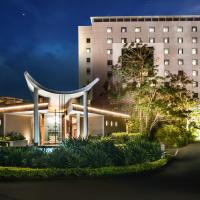 Adresse : 65, Ébène Cybercity, ÉbèneTél. : (230) 403 7200Fax : (230) 403 7201E-mail : reservations@hennessyhotel.comSite Internet : http://www.hennessyhotel.com/Responsable des ventes : Mme Isabelle BoissezonE-mail : sales@indigohotels.comTél. : (230) 202 4003VOILA BAGATELLE – 3*VOILA BAGATELLE – 3*118 chambres Le Voila Bagatelle Hotel est un agréable hôtel 3 étoiles à Maurice. Cet hôtel économique se distingue par son architecture Art déco. Facilement accessible, il est à 7 km de Port-Louis. Le Voila Bagatelle Hotel se situe proche d’un port. Vous pourrez donc aisément rejoindre d’autres endroits de l’île.Situé à 3,1 km du Centre international des congrès Swami Vivekananda118 chambres Le Voila Bagatelle Hotel est un agréable hôtel 3 étoiles à Maurice. Cet hôtel économique se distingue par son architecture Art déco. Facilement accessible, il est à 7 km de Port-Louis. Le Voila Bagatelle Hotel se situe proche d’un port. Vous pourrez donc aisément rejoindre d’autres endroits de l’île.Situé à 3,1 km du Centre international des congrès Swami Vivekananda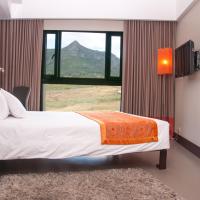 Adresse : Bagatelle Mall of Mauritius, PO Box 30, RéduitTél. : (230) 4068000E-mail : hello@voilahotel.muSite Internet : http://www.voilahotel.mu/Responsable ventes et marketing : Mme Beatrice FabreE-mail : bfabre@voilahotel.muTél. : (230) 406 8024 / (230) 5499 3860